FORMULIER AANVRAAG VRIJSTELLING VAN GEREGELD SCHOOLBEZOEK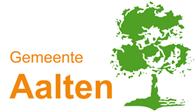 artikel 11 onder g van de Leerplichtwet 1969Aan de leerplichtambtenaar van de gemeente AaltenGegevens van de ouder(s)/verzorger(s)Naam vader/verzorger : Naam moeder/verzorgster : Adres : Postcode en plaats : Telefoonnummer : Ondertekening ouder/verzorgerDatum :  						Handtekening:Gegevens van de leerling(en)Voor- en achternaam : Geboortedatum : 					groep/leerjaar:Voor- en achternaam : Geboortedatum : 					groep/leerjaar:Voor- en achternaam : Geboortedatum : 					groep/leerjaar: Gegevens van de gevraagde vrijstellingPeriode : van 			totReden : (indien nodig op een bijlage verder toelichten)In te vullen door de directeur van de Bosmark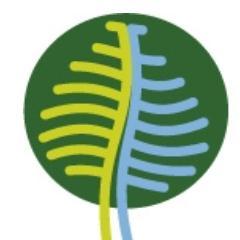 Het verlof wordt WEL / NIET toegestaanDatum: 							Handtekening: